Муниципальное бюджетное образовательное учреждение «СОШ №31 (Дошкольное отделение) АГО»Проект: «Театр и малыши».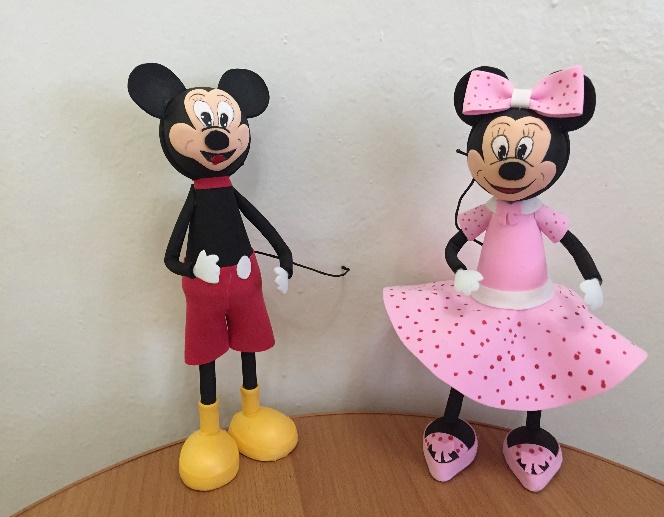 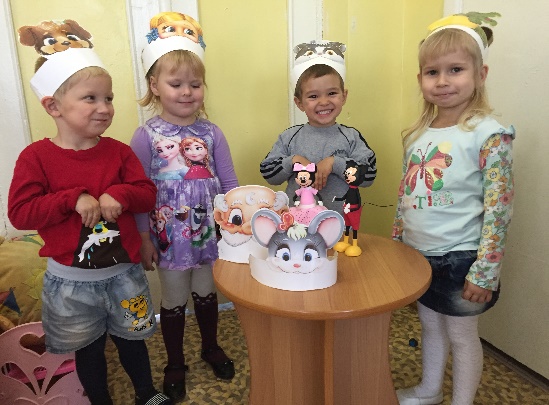 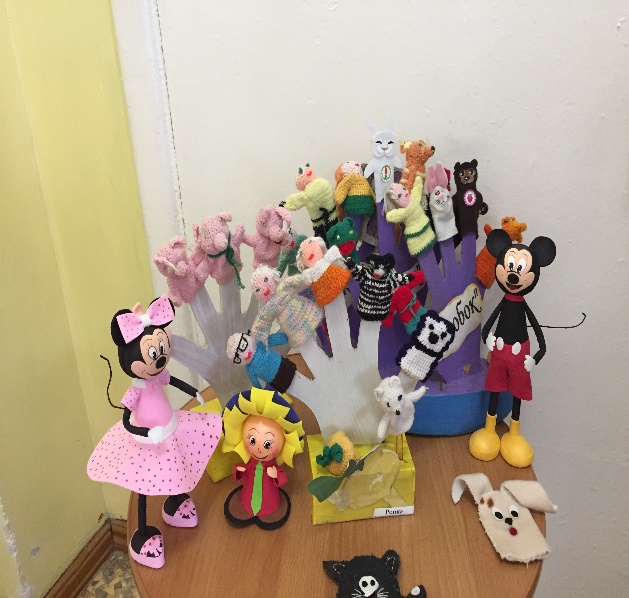 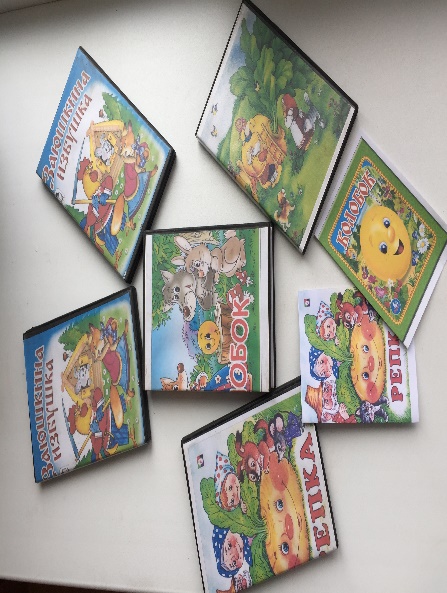                                                                         Авторы составители: Баликовская ЕВ воспитатель                                                                                                                                      высшей категории                                                                                                               Степанова СД воспитатель                                                                                                                                       высшей категорииПроект: «Театр и малыши»Название проекта: информационно – практико- ориентированный «Театр и малыши».Актуальность: Сегодня, когда широко и фундаментально решается проблема дошкольного образования и воспитания и усложняются задачи, стоящие перед педагогами дошкольных образовательных учреждений, очень важной остается задача приобщения детей к театральной деятельности с самого раннего возраста.Творческая деятельность и развитие творческих способностей человека – это составная часть социально-экономических и духовных направлений современного общественного устройства. Слово «творчество» в общественном смысле означает искать, изображать нечто такое, что не встречалось в прошлом опыте, индивидуальном и общественном. Творческая деятельность – это деятельность, рождающая нечто новое; свободное искусство по созданию нового продукта, несущего в себе отражение личностного «я». Творчество – это не только создание нового в материальной и духовной культуре, но и совершенствование человеком самого себя, прежде всего в духовной сфере.Детское творчество – одна из актуальных проблем дошкольной педагогики и детской психологии. Ее исследовали Л. С. Выготский, А. Н. Леонтьев, Л. И. Венгер, Н. А. Ветлугина, Б. М. Теплов, О. М. Дьяченко, А. И. Волков и многие др.Театральная деятельность – это самый распространенный вид детского творчества. Она близка и понятна ребенку, глубоко лежит в его природе и находит свое отражение стихийно, потому что связана с игрой. Всякую свою выдумку, впечатление из окружающей жизни ребенку хочется воплотить в живые образы и действия. Входя в образ, он играет любые роли, стараясь подражать тому, что видел и что его заинтересовало, и получая огромное эмоциональное наслаждение.Занятия театральной деятельностью помогают развить интересы и способности ребенка; способствуют общему развитию; проявлению любознательности, стремления к познанию нового, усвоению новой информации и новых способов действия, развитию ассоциативного мышления; настойчивости, целеустремленности проявлению общего интеллекта, эмоций при проигрывании ролей. Кроме того, занятия театральной деятельностью требуют от ребенка решительности, систематичности в работе, трудолюбия, что способствует формированию волевых черт характера. У ребенка развивается умение комбинировать образы, интуиция, смекалка и изобретательность, способность к импровизации. Занятия театральной деятельностью и частые выступления на сцене перед зрителями способствуют реализации творческих сил и духовных потребностей ребенка, раскрепощению и повышению самооценки. Чередование функций исполнителя и зрителя, которые постоянно берет на себя ребенок, помогает ему продемонстрировать товарищам свою позицию, умения, знания, фантазию.Упражнения на развитие речи, дыхания и голоса совершенствуют речевой аппарат ребенка. Выполнение игровых заданий в образах животных и персонажей из сказок помогает лучше овладеть своим телом, осознать пластические возможности движений. Театрализованные игры и спектакли позволяют ребятам с большим интересом и легкостью погружаться в мир фантазии, учат замечать и оценивать свои и чужие промахи. Дети становятся более раскрепощенными, общительными; они учатся четко формулировать свои мысли и излагать их публично, тоньше чувствовать и познавать окружающий мир.Любовь к театральному творчеству, желание передать эту любовь детям, стремление через театральное мастерство сделать жизнь ребёнка счастливее, а внутренний мир богаче, стало опорной точкой для создания этого проекта.Цель проекта: развитие творческих способностей и речи детей посредством театрализованной деятельности.Задачи проекта:  Художественное образование и воспитание детей;Формирование у них высокого эстетического вкуса;Нравственное воспитание; Развитие коммуникативных качеств личности; Воспитание воли, развитие памяти, воображения, инициативности, фантазии, речи; создание положительного эмоционального настроя, снятие напряженности, решение конфликтных ситуаций через игруТип проекта: творческийКлассификация проекта:по составу: семейный; проект рассчитан для детей младшего дошкольного возраста (от 3 до 4 лет). Родители, дети, воспитатели.
срок реализации проекта: проект долгосрочный,рассчитан на 19 дней (с 20 ноября по 8декабря 2018уч.г) Ожидаемые результаты: дети должны научиться пользоваться настольным и пальчиковым театром;сформировать умение передавать характер персонажа интонационной выразительностью речи, мимикой, жестами;постановка сказок;  обыгрывание песенок, потешек.Этапы проекта:- изучение методической литературы по теме: «Театр и малыши»- составление программы мероприятий по реализации задач проекта- Приобретение дидактического материала для создания предметно-развивающей среды- подбор наглядного материала (иллюстрации, фотографии, зарисовки);- подбор художественной литературы по теме «Театр и малыши»;- разработка конспекта непосредственно образовательной деятельности;- подготовка атрибутов к играм; Работа с детьми: организация обучающих, развивающих и творческих занятий;организация совместных с родителями мероприятий;организация театральных вечеров (показ сказок и представлений);
Работа с родителями: Привлечь родителей для оборудования театрального уголка в группе и к пошиву костюмов для театрализованных представлений. Изготовление книжек-малышек по русским народным сказкам.Планирование по реализации проекта:- Практическое использование результатов проекта (дидактическое пособие,оформление выставки, расширение социального пространства детей, повышение  профессиональной и родительской компетенции, развитие активной гражданской позиции).Форма презентации: спектакль, творческие выставки, презентации, плакаты, социальная реклама и др. Приложение к проекту«Театр и малыши»Приложение:Обыгрывание этюда, потешки, мини- сценки в индивидуальной работе.***Этюд.По стихотворению А. Бродского «Новичок».В детский сад пришёл Молчок.Очень робкий новичок.Он сначала был не смел.С нами песенок не пел.А потом, глядим привык:Словно зайка скок да прыг!До чего ж я осмелел.Даже песенку запел!(песенка).***Потешка.Сидит белка на тележке,Продаёт она орешки:Лисичке-сестричке,Заиньке усатому,Мишке толстопятому,Волчонку зубастому,Петушку горластому,Кукареку!***Мини- сценка.По стихотворению Л. Корчагиной.Был бы ёж ты хорош,Только в руки не возьмёшь!Нехорош? Ну и что ж!Без иголок я не ёж!***Игра- драматизация «Кошки – мышки!»Эта ручка – Мышка,Эта ручка – Кошка,«В кошки – мышки поиграть,Можем мы немножко».Мышка лапками скребёт,Мышка корочку грызёт.Кошка это слышитИ крадётся к Мыши.Мышка, цапнув Кошку,Убегает в норку.Кошка всё сидит и ждёт,«Что же Мышка не идёт?».***Жили были дед, баба , да внучка !Вот раз баба с внучкой пошли кашу варить.А дед решил репку посадить!ДЕД: Пойду-ка я, посажу репку! Расти, расти, репка, сладкá! Расти, расти, репка, крепкá!Вот и выросла репка, сладкá, крепкá, большая-пребольшая.ДЕД: Пора репку из земли тянуть!Тянет, потянет, а вытянуть не может! Позвал дед бабку!ДЕД: Бабка иди помогать, репку тянуть!БАБКА: Иду, иду, сейчас помогу!Бабка за дедку, дедка за репку -Вместе: Тянем, потянем, вытянуть не можем.Позвала бабка внучку.БАБКА: Внучка беги нам помогать, репку тянуть!ВНУЧКА: Бегу, бегу, Вам помогу!Внучка за бабку, бабка за дедку, дедка за репку -Вместе: Тянем, потянем,  вытянуть не можем.Позвала внучка Жучку.ВНУЧКА: Жучка, помоги нам репку тянуть!ЖУЧКА: Гав-гав, помогу, уже к вам бегу!Жучка за внучку, внучка за бабку, бабка за дедку, дедка за репку –Вместе: Тянем, потянем,  вытянуть не можем.Позвала Жучка кошку.ЖУЧКА: Кошка помоги, с нами репку потяни!КОШКА: Мяу – мяу, к вам на помощь иду!Кошка за Жучку, Жучка за внучку, внучка за бабку, бабка за дедку, дедка за репку –Вместе: Тянем, потянем,  вытянуть не можем.Позвала кошка мышку.КОШКА: Мышка, где ты, к нам беги, помоги!МЫШКА: Пи- пи, уже спешу, вам всем помогу!Мышка за кошку, кошка за Жучку, Жучка за внучку, внучка за бабку, бабка за дедку, дедка за репку —ВМЕСТЕ: Тянем–потянем - и вытянули репку.Все остались довольны и счастливы! Дружно репку из земли вытащили! Теперь кашу из репки бабка сварит  вкусную да сладкую! А сказке конец, а кто слушал молодец!Непосредственная образовательная деятельность (Рисование цветными карандашами) «Колобок»Цель. Учить детей рисовать цветными карандашами круглые предметы и аккуратно закрашивать их. Побуждать эмоционально откликаться на сказку, включаться в ее рассказывание.Демонстрационный материал. Большая красочная коробка (сундучок), куклы-герои к сказке "Колобок" (бабка, дед, колобок, заяц, волк, медведь, лиса) и один лишний персонаж (еж).Раздаточный материал. Альбомный лист, цветные карандаши.Ход занятияЗаранее прочитайте детям русскую народную сказку "Колобок". В начале занятия покажите им "волшебный сундучок" со сказками. Достаньте из "сундучка" кукол – деда и бабку – и попросите детей угадать, из какой сказки эти герои (вариантов может быть несколько). Для того чтобы уточнить, какая именно сказка спряталась в сундучке, достаньте колобка. Малыши сразу догадаются, что это за сказка. Спросите, по одному доставая из сундучка кукол – героев сказки: "Кто еще из героев этой сказки спрятался у меня в сундучке?" (Заяц, волк, медведь, лиса.) Последним достаньте ежика и спросите: "Участвовал ли ежик в этой сказке?" (Нет.)Покажите детям кукольный спектакль "Колобок".После спектакля предложите детям нарисовать колобка, для того чтобы бабка и дед не расстраивались. Каждый ребенок сам может подобрать нужный цвет и рассказать последовательность изображения: сначала нужно нарисовать круг, на нем изобразить глаза, рот и нос; внизу нарисовать две овальные лапки. Покажите детям, как нужно закрашивать колобка: штрихи располагать близко друг к другу, не выходить за контур.Предложите ребятам нарисовать дорожку, по которой колобок покатится домой.Скажите детям: "Какой получился колобок? (Круглый, желтый, веселый.) Вот обрадуются бабка и дед, когда непослушный колобок вернется к ним!"1.Подготовительный с 20 ноября по 01 декабря2.Основной этап проекта с 27 ноября.Понедельник27 ноября - Беседа о театре (просмотр презентации частично)- Чтение русской народной сказки «Колобок»- Рассматривание пальчикового театраВторник 28 ноября- Дидактическая игра «Кто как кричит» (персонажи сказки «Колобок»)- Рассматривание наборов для тетра (настольный, кукольный, фланелеграф)Среда29 ноября- Показ сказки «Колобок» (магнитный театр)- Дидактическая игра «Угадай по звуку» (голоса зверей)- Физкультминутка «В театр мы идём»
- Консультация для родителей театр и детиЧетверг30ноября- Рисование по сказке колобок- Беседа как вести себя в театре- Дидактическая игра «Соберём мишку на праздник». А.Барто «Мишка»Пятница        01 ноября- Драматизация сказки «Колобок» (фланелеграф)- Совместная работа с родителями книжки-малышки по русский народным сказкам- Участие в выставке ДОУПонедельник04 декабря- Драматизация сказки «Репка» (Пальчиковый театр)- Игра «Подскажи словечко»Вторник05 декабря- Магнитный театр «Маша и медведь»- Дид.игра «Громко - тихо»Среда06 декабря- Театр в музыкальном зале (артисты театра г.Владивосток)Четверг07 декабря- Подготовка к театру «Репка» с масками3 этап – заключительный 7декабря.